При поддержке Министерства культуры Пермского краяПермское государственное хореографическое училище объявляетII Открытый общероссийский конкурс педагогического мастерства имени Л.П. Сахаровой,посвященный Году педагога и наставникаПо итогам финального очного тура в каждой из номинаций, состоявшихся номинаций и в каждом из направлений Жюри определяет дипломантов I, II, III степени.Все прибывшие на очный тур финалисты награждаются памятными призами, дипломами, официальными буклетами конкурса. Все призеры награждаются ценными призами и официальными дипломами. Лучшие конкурсные материалы, с согласия авторов, публикуются в электронном методическом сборнике, издающемся при поддержке Федерального ресурсного информационно-аналитического центра художественного образования.Все участники финального тура после прохождения испытаний, участия в мастер-классах коллег и почетных гостей, членов жюри конкурса, получают официальное удостоверение об освоении курса повышения квалификации в объеме 72 часов по тематике своего конкурсного направления.По итогам Конкурса Жюри проводит профессиональные круглые столы с экспертным обсуждением конкурсных материалов и выступлений. Жюри Конкурса - преподаватели и концертмейстеры профильных ВУЗов, хореографических училищ и колледжей, известные деятели искусства и образования.Конкурс организуется и проводится при поддержке Министерства культуры Пермского края и спонсорской поддержки партнеров Фестиваля и Конкурса. Участие в Конкурсе бесплатное. Участники очного тура/направляющая сторона несут расходы, связанные с прибытием к месту проведения очного этапа, питанием и проживанием на время Конкурса.Подробнее о конкурсе: Положение, формы для регистрации - на официальном сайте ПГХУ https://www.balletperm.ru/Konkurs-pedagogicheskogo-masterstva/Страница сообщества конкурса в официальной группе ПГХУ ВК: https://vk.com/pedkonkurs_pghuКонтактное лицо, куратор конкурса - Каменских Ольга Владимировна: +7912 48 211 02 (Viber, WhatsApp, Telegram), Электронная почта: metodist@ballet59.ru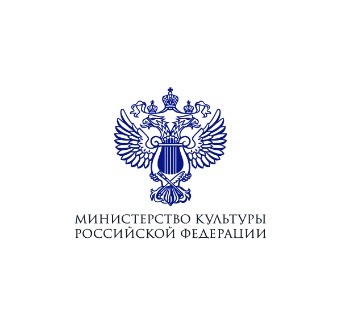 Министерство культуры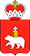 Пермского края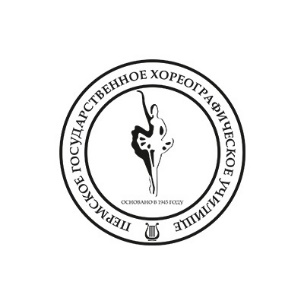 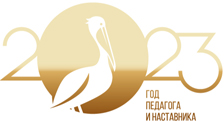 Участники конкурсаНаправления1. преподаватели и концертмейстеры профессионального хореографического образования и профессиональных театров;2. педагоги и концертмейстеры дополнительного хореографического образования, руководители любительских творческих коллективов;3. Воспитатели, тьюторы, наставники, педагоги-психологи, педагоги-организаторы, классные руководители организаций СПО в области искусств1. классический танец/ музыкальное сопровождение урока классического танца;2. народно-сценический танец/ музыкальное - сопровождение урока народно-сценического (характерного) танца;3. вспомогательные дисциплины (ритмика, гимнастика, ритмопластика и др.)4. педагогическая деятельность и наставничество в организациях СПО в области искусств.ТурСроки проведениядля педагогов-хореографовдля концертмейстеров балетадля воспитателей, наставников, педагогов-психологов и педагогов-организаторов, классных руководителей организаций СПО в области искусств I Заочный отборочный дистанционный27 февраля – 30 мая 2023 г.Заполнить заявку на официальном сайте училища в форме по ссылкеПреподаватели классического, народно-сценического танца, гимнастики и ритмики: https://forms.yandex.ru/cloud/63fc62a8f47e73104b621d4d/Пианисты-концертмейстеры: https://forms.yandex.ru/cloud/63fc69cac417f313a3e746b6/Воспитатели, тьюторы, наставники, педагоги-психологи, педагоги-организаторы, классные руководители организаций СПО в области искусств:https://forms.yandex.ru/cloud/63fc6caa02848f14fea5c006/ Заполнить заявку на официальном сайте училища в форме по ссылкеПреподаватели классического, народно-сценического танца, гимнастики и ритмики: https://forms.yandex.ru/cloud/63fc62a8f47e73104b621d4d/Пианисты-концертмейстеры: https://forms.yandex.ru/cloud/63fc69cac417f313a3e746b6/Воспитатели, тьюторы, наставники, педагоги-психологи, педагоги-организаторы, классные руководители организаций СПО в области искусств:https://forms.yandex.ru/cloud/63fc6caa02848f14fea5c006/ Заполнить заявку на официальном сайте училища в форме по ссылкеПреподаватели классического, народно-сценического танца, гимнастики и ритмики: https://forms.yandex.ru/cloud/63fc62a8f47e73104b621d4d/Пианисты-концертмейстеры: https://forms.yandex.ru/cloud/63fc69cac417f313a3e746b6/Воспитатели, тьюторы, наставники, педагоги-психологи, педагоги-организаторы, классные руководители организаций СПО в области искусств:https://forms.yandex.ru/cloud/63fc6caa02848f14fea5c006/ I Заочный отборочный дистанционный27 февраля – 30 мая 2023 г.1. ссылка на видеозапись своего урока (30-45 мин., без монтажа, педагог в фокусе съемки),2. самоанализ педагогической деятельности (1-3 стр.)1. ссылка на видеозапись фрагментов урока со своим участием (подробнее о требованиях к содержанию фрагментов 1. ссылка на видеозапись образовательного события (классный час, деловая игра, экскурсия/образовательное путешествие, тренинг и т.п.) продолжительностью 30-45 мин., без монтажа;2. Сценарий мероприятия, которое предлагается для очного тура; 3. самоанализ педагогической деятельности (1-3 стр.)I Заочный отборочный дистанционныйНе позднее 1 июня 2023 г.Все участники дистанционного отборочного тура персонально получают на указанный в заявке адрес электронной почты сертификаты участия и решение жюри. Прошедшие отборочный тур конкурсанты получают официальное приглашение на финальный тур конкурса. Информация обо всех финалистах публикуется в официальном памятном буклете конкурса. 19 июня – онлайн-конференция с Жюри конкурса по итогам отборочного тураВсе участники дистанционного отборочного тура персонально получают на указанный в заявке адрес электронной почты сертификаты участия и решение жюри. Прошедшие отборочный тур конкурсанты получают официальное приглашение на финальный тур конкурса. Информация обо всех финалистах публикуется в официальном памятном буклете конкурса. 19 июня – онлайн-конференция с Жюри конкурса по итогам отборочного тураВсе участники дистанционного отборочного тура персонально получают на указанный в заявке адрес электронной почты сертификаты участия и решение жюри. Прошедшие отборочный тур конкурсанты получают официальное приглашение на финальный тур конкурса. Информация обо всех финалистах публикуется в официальном памятном буклете конкурса. 19 июня – онлайн-конференция с Жюри конкурса по итогам отборочного тураII Очный финальный4-6 октября 2023 г.Педагогический мастер-класс на группе обучающихся ПГХУ для группы коллег-участников конкурса. Тема мастер-класса, возраст и численность группы обучающихся определяется жюри конкурса по согласованию с конкурсантом.1. Аккомпанирование на уроке с педагогом и обучающимися ПГХУ. Возраст обучающихся и содержание аккомпанемента определяются жюри конкурса.2. Чтение с листа музыкальных произведений танцевальных жанров, либо фрагментов из переложений балетных спектаклей;исполнение авторского переложения, либо обработки нотного материала из числа композиторских инструментальных, вокальных, симфонических произведений для музыкального аккомпанемента хореографической комбинации Grand Adagio (до 5 минут), на выбор участника Конкурса.1. образовательное событие с группой обучающихся ПГХУ;2. участие в круглом столе, посвященном анализу организованных и реализованных событий. 